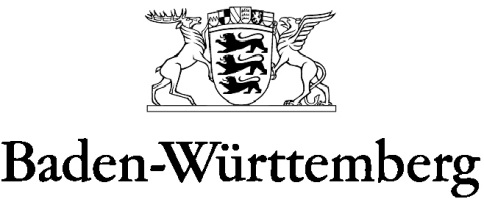 MINISTERIUM FÜR KULTUS, JUGEND UND SPORTLandeslehrerprüfungsamt -  Außenstelle beim Regierungspräsidium KarlsruhePrüfungstermin – Herbst 2023 (HE 23)Anmeldung:			spätestens bis 30.04.2023Mündliche Prüfungen (GymPO I / WPrOSozPädCare):Universität Mannheim:		23.10.2023 - vor. 22.11.2023Universität Heidelberg:		23.10.2023 - vor. 22.11.2023KIT (Universität Karlsruhe):	23.10.2022 - vor. 22.11.2023Abgabe Schwerpunktblatt:		15.05. - 01.06.2023(mit Prüfungsthemen, Namen und Originalunterschrift der Prüfer und des Prüflings)Letzter Vorlagetermin der Modulnoten, Leistungspunkte für die Prüfung nach der GymPO I / WPrOSozPädCare bei den Prüfungsämtern der Universitätender vom Studierendenservice ausgestellten vollständigen Transkripte (nur KIT) beim Landeslehrerprüfungsamtspätestens bis 01.09.2023Kandidaten, deren Unterlagen zu den oben genannten Terminen nicht vollständig vorliegen, werden zur 1. Staatsprüfung für das Lehramt an Gymnasien sowie für das höhere Lehramt an beruflichen Schulen im Herbst 2023 nicht zugelassen.Die Zeugnisse der am Herbsttermin 2023 abgeschlossenen Prüfungen (einschl. Mehrfertigungen für die Zulassung zum Vorbereitungsdienst) werden Anfang Dezember auf dem Postweg zugesandt. Eine Antragstellung ist nicht erforderlich.Wichtiger Hinweis: Die Gymnasiallehrerprüfungsordnung findet nur noch bis 31.07.2024 bzw. 31.07.2025 (bei Fächerkombinationen mit Bildender Kunst oder Musik) Anwendung. Die WPrOSozPädCare ist anwendbar bis 31.07.2025.Nach dem 31. Juli 2024 bzw. 31. Juli 2025 besteht ausdrücklich weder die Möglichkeit noch ein Anspruch, eine evtl. verschobene oder zu wiederholende oder auch erstmals anzutretende Erste Staatsprüfung bzw. Erweiterungsprüfung nach GymPO I bzw. WPrOSozPädCareablegen zu können. LandeslehrerprüfungsamtAußenstelle beim Regierungspräsidium Karlsruhe